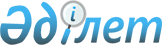 Об утверждении Правил предоставления права недропользования на проведение разведки или добычи общераспространенных полезных ископаемых, используемых для целей строительства (реконструкции) и ремонта автомобильных дорог общего пользования, железных дорог, находящихся в государственной собственности, а также для реконструкции и ремонта гидросооружений и гидротехнических сооруженийПриказ и.о. Министра индустрии и инфраструктурного развития Республики Казахстан от 7 апреля 2020 года № 188. Зарегистрирован в Министерстве юстиции Республики Казахстан 7 апреля 2020 года № 20331.
      В соответствии с пунктом 3-1 статьи 278 Кодекса Республики Казахстан от 27 декабря 2017 года "О недрах и недропользовании" ПРИКАЗЫВАЮ:
      1. Утвердить прилагаемые Правила предоставления права недропользования на проведение разведки или добычи общераспространенных полезных ископаемых, используемых для целей строительства (реконструкции) и ремонта автомобильных дорог общего пользования, железных дорог, находящихся в государственной собственности, а также для реконструкции и ремонта гидросооружений и гидротехнических сооружений.
      2. Департаменту недропользования Министерства индустрии и инфраструктурного развития Республики Казахстан в установленном законодательством порядке обеспечить:
      1) государственную регистрацию настоящего приказа в Министерстве юстиции Республики Казахстан;
      2) размещение настоящего приказа на интернет-ресурсе Министерства индустрии и инфраструктурного развития Республики Казахстан.
      3. Контроль за исполнением настоящего приказа возложить на курирующего вице-министра индустрии и инфраструктурного развития Республики Казахстан.
      4. Настоящий приказ вводится в действие по истечении десяти календарных дней после дня его первого официального опубликования и действует до 1 января 2026 года.
      "СОГЛАСОВАН"Министерство экологии, геологиии природных ресурсовРеспублики Казахстан Правила предоставления права недропользования для проведения разведки и добычи общераспространенных полезных ископаемых, используемых при строительстве (реконструкции) и ремонте автомобильных дорог общего пользования, железных дорог, находящихся в государственной собственности, а также для реконструкции и ремонта гидросооружений и гидротехнических сооружений Глава 1. Общие положения
      1. Настоящие Правила предоставления права недропользования на проведение разведки или добычи общераспространенных полезных ископаемых, используемых при строительстве (реконструкции) и ремонте автомобильных дорог общего пользования, железных дорог, находящихся в государственной собственности, а также для реконструкции и ремонта гидросооружений и гидротехнических сооружений (далее – Правила) разработаны в соответствии с пунктом 3-1 статьи 278 Кодекса Республики Казахстан от 27 декабря 2017 года "О недрах и недропользовании" (далее – Кодекс) и определяют порядок и условия предоставления и прекращения права недропользования для проведения операций по разведке или добыче общераспространенных полезных ископаемых, используемых исключительно при строительстве (реконструкции) и ремонте автомобильных дорог общего пользования, железных дорог, находящихся в государственной собственности, а также для реконструкции и ремонта гидросооружений и гидротехнических сооружений.
      2. Право недропользования для проведения операций по разведке или добыче общераспространенных полезных ископаемых, используемых при строительстве (реконструкции) и ремонте автомобильных дорог общего пользования, железных дорог, находящихся в государственной собственности, а также для реконструкции и ремонта гидросооружений и гидротехнических сооружений, предоставляется на основании соответственно разрешения на разведку общераспространенных полезных ископаемых (далее – разрешение на разведку) либо разрешения на добычу общераспространенных полезных ископаемых (далее – разрешение на добычу).
      По разрешению на разведку и разрешению на добычу не предоставляется право недропользования по общераспространҰнным полезным ископаемым для использования их в целях, не предусмотренных настоящими Правилами.
      3. Разрешение на разведку и разрешение на добычу являются документами, выдаваемыми местным исполнительным органом области, городов республиканского значения, столицы (далее – местный исполнительный орган).
      Разрешение на разведку и разрешение на добычу не относятся к разрешениям, регулируемым в соответствии с законодательством Республики Казахстан о разрешениях и уведомлениях.
      4. Разрешение на разведку и разрешение на добычу выдаются для пользования только одним участком недр.
      При этом проектные документы для проведения разведки и добычи общераспространенных полезных ископаемых в соответствии с настоящими Правилами могут быть составлены в отношении одного или нескольких участков недр, предоставляемых для этих целей отдельно или в составе проектно-сметной документации строительства, ремонта или реконструкции объекта.
      5. Разрешение на разведку и разрешение на добычу выдаются на срок, не превышающий срок действия соответствующего договора (контракта) на строительство (реконструкцию) и ремонт автомобильных дорог общего пользования, железных дорог, находящихся в государственной собственности, а также договора на реконструкцию и ремонт гидросооружений и гидротехнических сооружений, для реализации которых предоставлено право недропользования по указанным разрешениям.
      Расторжение договора, в реализацию которого выдано разрешение на разведку и (или) разрешение на добычу, прекращает действие такого разрешения.
      6. Разрешение на разведку и разрешение на добычу общераспространенных полезных ископаемых для реконструкции и ремонта гидросооружений и гидротехнических сооружений, осуществляемых их владельцами, выдаются на срок такого ремонта и реконструкции, предусмотренный в соответствующей проектно-сметной документации по ремонту и реконструкции указанных объектов, но не более срока действия настоящих Правил.
      7. Продление срока действия договора (контракта) на строительство (реконструкцию) и ремонт автомобильных дорог общего пользования, железных дорог, находящихся в государственной собственности, а также договора на реконструкцию и ремонт гидросооружений и гидротехнических сооружений, для реализации которых предоставлено право недропользования на основании разрешения на разведку или разрешения на добычу, является основанием для продления срока действия такого разрешения.
      8. Перемена подрядчика в договоре (контракте) на строительство (реконструкцию) и ремонт автомобильных дорог общего пользования, железных дорог, находящихся в государственной собственности, в договоре на реконструкцию и ремонт гидросооружения и (или) гидротехнических сооружений, для реализации которых было предоставлено право недропользования по соответствующим разрешениям на разведку и (или) разрешениям на добычу, влечет переоформление разрешения на нового подрядчика.
      Переход прав владения и пользования гидросооружением и (или) гидротехническим сооружением от лица, являющегося обладателем разрешения на разведку или разрешения на добычу, влечет переоформление разрешения на нового владельца гидросооружения и (или) гидротехнического сооружения.
      9. Разрешение на разведку и разрешение на добычу может быть выдано только:
      1) подрядчику (субподрядчику) по строительству (реконструкции) или ремонту автомобильных дорог общего пользования, железных дорог, находящихся в государственной собственности, из перечня, утверждаемого для этих целей государственным органом, являющимся заказчиком строительства (реконструкции) или ремонта указанных объектов;
      2) владельцу гидросооружения и (или) гидротехнического сооружения или его подрядчику, осуществляющему реконструкцию и ремонт указанных объектов.
      10. Владелец одного или нескольких разрешений на разведку, участки недр которых имеют общие границы (смежные участки), с учетом положения пункта 9 настоящих Правил обладает исключительным правом на получение разрешения (разрешений) на добычу на участок (участки) недр в пределах территории участка недр (смежных участков недр) по действующему разрешению (разрешениям) на разведку в случае утверждения запасов месторождения общераспространенных полезных ископаемых межрегиональной комиссией по запасам (индекс "У") или оценки ресурсов и запасов месторождения общераспространенных полезных ископаемых обнаружения в соответствии с Кодексом KAZRC.
      Исключительное право может быть реализовано в любое время срока действия разрешения (разрешений) на разведку.
      Обладатель разрешения на разведку утрачивает исключительное право при прекращении действия такого разрешения.
      Исключительное право реализуется обладателем разрешения на разведку путем обращения в местный исполнительный орган с заявлением о выдаче соответственно разрешения на добычу в приоритетном порядке.
      Если после подачи заявления о выдаче разрешения на добычу срок разрешения на разведку истек, разрешение на разведку считается действующим в части запрошенного участка недр до выдачи разрешения на добычу либо отказа в его выдаче.
      Уступка исключительного права, предусмотренного настоящим пунктом, не допускается.
      11. Недропользователи, осуществляющие добычу общераспространенных полезных ископаемых на основании разрешения на разведку или разрешения на добычу не вправе отчуждать их третьим лицам.
      12. Участки недр по разрешению на разведку или разрешению на добычу, предоставляются только в пределах территорий:
      1) прилегающих на расстоянии не более десяти километров вдоль реконструируемых (ремонтируемых) или спроектированных автомобильных дорог общего пользования, железных дорог, заказчиком реконструкции (ремонта) или строительства которых является соответствующий государственный орган;
      2) прилегающих к гидросооружениям, гидротехническим сооружениям на расстоянии не более десяти километров.
      13. Внешние границы территории участка недр по разрешению на разведку и разрешению на добычу определяются в форме четырехугольника, у которого как минимум две противоположные стороны являются параллельными друг другу, а при невозможности соблюдения указанного правила – в форме многоугольника с наименее возможным количеством углов.
      14. Участки недр по разрешению на разведку или разрешению на добычу, предоставляются с нижней границей на глубине не ниже тридцати метров от самой нижней точки земной поверхности территории участка недр.
      15. Ликвидация последствий операций по разведке или добыче общераспространенных полезных ископаемых, проводимых недропользователем на основании разрешения проводится в соответствии с проектом рекультивации нарушенных земель.
      16. При прекращении действия разрешения на разведку или разрешения на добычу лицо, непосредственно являвшееся обладателем указанного разрешения со дня прекращения его действия, обязано выполнить работы по рекультивации (ликвидации последствий своих операций):
      1) по разрешению на разведку – не позднее шести месяцев после прекращения действия разрешения на разведку;
      2) по разрешению на добычу – не позднее восьми месяцев после прекращения действия разрешения на добычу.
      По заявлению указанного лица местный исполнительный орган продлевает срок рекультивации на период до шести месяцев, если завершение рекультивации существенно и объективно затруднено в силу погодных и (или) природно-климатических условий.
      17. Положение, предусмотренное подпунктом 1) пункта 16 настоящих Правил, не применяется в отношении земель, относящихся к территории участка недр по разрешению на добычу, выданному на основе исключительного права.
      18. Нарушение условий выданного разрешения на разведку или разрешения на добычу, а также режима пользования недрами на их основании влечет ответственность, предусмотренную законодательством Республики Казахстан. Глава 2. Порядок подачи заявления на выдачу разрешения на разведку
      19. Лицо, имеющее право и заинтересованное в получении разрешения на разведку, подает в местный исполнительный орган заявление по форме, согласно приложению 1 к настоящим Правилам.
      20. Заявление подается в местный исполнительный орган области, городов республиканского значения, столицы, в пределах территории которых предполагается предоставить участок недр
      Если территория намечаемой операции по разведке общераспространенных полезных ископаемых приходится на две и более области либо на область и город республиканского значения или столицу, заявление подается в тот местный исполнительный орган области, города республиканского значения, столицы, на которую приходится большая часть указанной территории.
      21. Заявление может содержать указание на два и более запрашиваемых участков недр при условии, что все запрашиваемые участки расположены в одной области, городе республиканского значения или столице.
      22. Заявление подается с приложением следующих документов:
      1) копий документов, подтверждающих сведения о заявителе:
      для физических лиц – копию документа, удостоверяющего личность заявителя;
      для юридических лиц – справка о регистрации (перерегистрации) юридических лиц, учетной регистрации (перерегистрации) их филиалов и представительств;
      2) документа, подтверждающего полномочия лица, действующего от имени заявителя при подаче заявления, если такое лицо уполномочено заявителем;
      3) копии соответствующего договора подряда на проведение проектно-изыскательских и/или ремонтно-строительных работ автомобильных дорог общего пользования, железных дорог и/или гидротехнических сооружений, если заявителем является подрядчик (субподрядчик);
      4) копии документа, подтверждающего право владения и пользования гидросооружением или гидротехническим сооружением, если заявителем является владелец гидросооружения, гидротехнического сооружения;
      5) картограмма расположения запрашиваемого участка (запрашиваемых участков) недр выполненная в масштабе, обеспечивающем наглядность, обзорная (ситуационная) схема, топографическая карта поверхности;
      6) письменное согласие недропользователя на выдачу разрешения на разведку с последующей добычей, если на запрашиваемом участке недр или его части такой недропользователь осуществляет операции по недропользованию на основании лицензии или контракта на недропользование, за исключением лицензии на добычу общераспространенных полезных ископаемых, контракта на разведку и (или) добычу общераспространенных полезных ископаемых;
      7) соглашение, заключаемое по правилам пункта 2 статьи 24 Кодекса с недропользователем, осуществляющим операции по недропользованию на запрашиваемом участке недр или его части на основании лицензии или контракта на недропользование, за исключением лицензии на добычу общераспространенных полезных ископаемых, контракта на разведку и (или) добычу общераспространенных полезных ископаемых.
      23. Письменное согласие и соглашения, предусмотренные подпунктами 6) и 7) пункта 22 настоящих Правил могут быть также предоставлены местному исполнительному органу после согласования территориальным подразделением уполномоченного органа по изучению недр границ и формы территории запрашиваемого участка недр.
      Согласие и соглашение, предусмотренные подпунктами 6) и 7) пункта 22 настоящих Правил не требуются при совпадении заявителя и недропользователя в одном лице.
      24. Копии документов, прилагаемых к заявлению, подлежат нотариальному засвидетельствованию.
      25. Заявление подается на казахском и русском языках. Документы, прилагаемые к заявлению, составляются на казахском и русском языках. Копии документов, составленных на иностранном языке, прилагаемые к заявлению, представляются с переводом на казахский или русский языки, верность которого засвидетельствована нотариусом.
      26. Моментом подачи заявления признается дата и время поступления заявления в местный исполнительный орган и подлежит учету. Глава 3. Порядок рассмотрения заявления и выдачи разрешения на разведку
      27. Местный исполнительный орган рассматривает заявление в течение пяти рабочих дней со дня его поступления на предмет наличия права на получения разрешения на разведку, соответствия заявления предусмотренной форме, полноты и достаточности требуемых сведений и подтверждающих их документов с учетом положений пункта 22 настоящих Правил. В случае отсутствия оснований для отказа в выдаче разрешения в соответствии с подпунктами 1), 2) и 3) пункта 34 настоящих Правил, местный исполнительный орган направляет заявителю уведомление о необходимости определения и согласования границ территории запрашиваемого участка недр и выявления возможного совмещения данной территории с территориями участков недр других недропользователей, с особо охраняемыми природными территориями и землями государственного лесного фонда, территориями водоохранных зон, полос и также водных объектов соответственно в территориальном подразделении уполномоченного органа по изучению недр, в уполномоченном органе в области особо охраняемых природных территорий и в бассейновой инспекции по регулированию и использованию водных ресурсов.
      Уполномоченный орган в области особо охраняемых природных территорий для выявления возможного совмещения территории запрашиваемого участка недр с особо охраняемыми природными территориями и землями лесного фонда рассматривает документы о территории (территориях) запрашиваемого участка (запрашиваемых участков) недр (картограмма расположения запрашиваемого участка недр, обзорная (ситуационная) схема, топографическая карта поверхности) в течение пятнадцати рабочих дней со дня со дня получения соответствующего запроса от Заявителя.
      Бассейновая инспекция по регулированию и использованию водных ресурсов рассматривает вопрос совмещения территории запрашиваемого участка недр с территориями водоохранных зон, полос и водных объектов в течение семи рабочих дней со дня получения соответствующего запроса от Заявителя.
      Сноска. Пункт 27 - в редакции приказа Министра индустрии и инфраструктурного развития РК от 04.10.2021 № 523 (вводится в действие по истечении шестидесяти календарных дней со дня его первого официального опубликования).


      28. Территориальное подразделение уполномоченного органа по изучению недр в течение семи рабочих дней рассматривает копию поданного в местный исполнительный орган заявления вместе с документами о территории (территориях) запрашиваемого участка (запрашиваемых участков) недр (картограмма расположения запрашиваемого участка недр, обзорная (ситуационная) схема, топографическая карта поверхности) на предмет:
      1) полного или частичного совмещения территории запрашиваемого участка недр с территориями участков недр других недропользователей, территориями, ограниченными для проведения операций по недропользованию в соответствии с подпунктами 2) и 5) пункта 1 статьи 25 Кодекса;
      2) соответствия границы и формы территории запрашиваемого участка недр требованиям пунктов 12 и 13 настоящих Правил.
      29. При наличии совмещения территорий согласно подпункту 1) пункта 28 настоящих Правил территориальное подразделение уполномоченного органа по изучению недр в произвольной форме письменно уведомляет об этом заявителя и местный исполнительный орган. В уведомлении указываются координаты и площадь совмещенной территории согласно представленной картограмме.
      В течение двадцати рабочих дней со дня получения уведомления заявитель вправе представить территориальному подразделению уполномоченного органа по изучению недр и одновременно местному исполнительному органу скорректированные сведения о границах и форме территории (территорий) запрашиваемого участка (запрашиваемых участков) недр с приложением подтверждающих документов: картограмма расположения запрашиваемого участка (запрашиваемых участков) недр выполненная в масштабе, обеспечивающем наглядность, обзорная (ситуационная) схема, топографическая карта поверхности.
      Если совмещение территории запрашиваемого участка (запрашиваемых участков) недр возн икает частично или полностью с территорией участка недр, предоставленного другому лицу для проведения операции по разведке или добыче общераспространенных полезных ископаемых по лицензии на добычу общераспространенных полезных ископаемых, разрешению на разведку или добычу общераспространенных полезных ископаемых или контракту на разведку или добычу общераспространенных полезных ископаемых, заключенному до введения в действие Кодекса, корректирование границ и формы территории запрашиваемого участка (запрашиваемых участков) недр с целью исключения такого совмещения является обязательным.
      30. При наличии несоответствия границ и формы территории (территорий) запрашиваемого участка (запрашиваемых участков) требованиям пунктов 12 и 13 настоящих Правил территориальное подразделение уполномоченного органа по изучению недр уведомляет об этом заявителя и местный исполнительный орган. В уведомлении указываются выявленные несоответствия.
      В течение двадцати рабочих дней со дня получения уведомления заявитель корректирует сведения о границах и форме территории (территорий) запрашиваемого участка (запрашиваемых участков) недр с приложением подтверждающих документов и (или) устраняет выявленные несоответствия, о чем в произвольной форме письменно уведомляет территориальное подразделение уполномоченного органа по изучению недр с приложением подтверждающих документов: картограмма расположения запрашиваемого участка (запрашиваемых участков) недр, выполненная в масштабе, обеспечивающем наглядность, обзорная (ситуационная) схема, топографическая карта поверхности. Пропуск указанного срока прекращает рассмотрение государственными органами поданного заявления и прилагаемых к нему документов.
      В течение семи рабочих дней со дня получения уведомления, указанного в абзаце второй настоящего пункта, территориальное подразделение уполномоченного органа по изучению недр заново рассматривает вопрос о наличии совмещения территории запрашиваемого участка (запрашиваемых участков) недр с территорией участка недр для разведки или добычи общераспространенных полезных ископаемых, находящегося в пользовании у другого лица, и соответствии границ и формы территории запрашиваемого участка недр требованиям пунктов 12 и 13 настоящих Правил.
      По итогам рассмотрения территориальное подразделение уполномоченного органа по изучению недр согласовывает либо отказывает в согласовании границы и формы территории (территорий) запрашиваемого участка (запрашиваемых участков) недр, о чем в произвольной форме письменно уведомляет местный исполнительный орган и заявителя.
      Если заявление содержит указание на два и более запрашиваемых участков недр, отказ в согласовании границ и форм их территорий может быть вынесен на все запрашиваемые участки недр или только в отношении определенных запрашиваемых участков.
      Отказ в согласовании границ и форм территорий всех запрашиваемых участков недр прекращает дальнейшее рассмотрение государственными органами поданного заявления и прилагаемых к нему документов. В случае отказа в согласовании границ и форм территорий лишь определенных запрашиваемых участков недр, дальнейшее рассмотрение государственными органами поданного заявления и прилагаемых к нему документов осуществляется по запрашиваемым участкам недр, границы и формы которых согласованы территориальным подразделением уполномоченного органа по изучению недр.
      Отказ в согласовании может быть обжалован заявителем в соответствии с законодательством Республики Казахстан.
      31. Если при рассмотрении территориальным подразделением уполномоченного органа по изучению недр границ и формы территории запрашиваемого участка выявлено полное или частичное совмещения территории (территорий) запрашиваемого участка (запрашиваемых участков) недр с территориями участков недр других недропользователей, за исключением участков недр для разведки и добычи общераспространенных полезных ископаемых, заявитель представляет местному исполнительному органу документы, предусмотренные подпунктами 6) и 7) пункта 22 настоящих Правил, в течение пяти рабочих дней со дня согласования границ и формы территории (территорий) запрашиваемого участка (запрашиваемых участков) недр территориальным подразделением уполномоченного органа по изучению недр.
      Пропуск указанного срока прекращает дальнейшее рассмотрение государственными органами поданного заявления и прилагаемых к нему документов.
       После согласования границ и формы территории (форм территорий) запрашиваемого участка (запрашиваемых участков) с учетом положения пункта 29 настоящих Правил местный исполнительный орган в течение двух рабочих дней направляет заявителю уведомление о необходимости согласования уполномоченным органом в области окружающей среды выдачи разрешения на разведку.
      Согласование уполномоченным органом в области охраны окружающей среды осуществляется в ходе проведения государственной экологической экспертизы проектной документации с разделом ликвидации последствий деятельности в пределах срока проведения государственной экологической экспертизы.
      Сноска. Пункт 31 - в редакции приказа Министра индустрии и инфраструктурного развития РК от 04.10.2021 № 523 (вводится в действие по истечении шестидесяти календарных дней со дня его первого официального опубликования).


      32. При проведении государственной экологической экспертизы в целях сокращения территорий нарушаемых и отчуждаемых земель учитывается возможность извлечения и использования техногенных минеральных образований горнодобывающих или энергетических производств.
      33. Местный исполнительный орган выдает заявителю разрешение на разведку по форме, согласно приложению 2 к настоящим Правилам, в течение пяти рабочих дней со дня получения всех согласований и документов, предусмотренных подпунктами 6) и 7) пункта 22 настоящих Правил.
      34. Разрешение на разведку не выдается при наличии одного из следующих оснований:
      1) заявитель не обладает правом на получение разрешения на разведку;
      2) заявление или прилагаемые к нему документы не соответствуют требованиям, предусмотренными настоящими Правилами;
      3) не представлены прилагаемые к заявлению документы, если иное не предусмотрено настоящими Правилами;
      4) границы и форма территории запрашиваемого участка (запрашиваемых участков) недр не соответствуют требованиям настоящих Правил и не согласованы территориальным подразделением уполномоченного органа по изучению недр;
      5) выдача разрешения на разведку не согласована уполномоченным органом в области охраны окружающей среды;
      6) территория (территории) запрашиваемого участка (запрашиваемых участков) недр полностью расположена (расположены) в пределах территорий, ограниченных для проведения операций по недропользованию или на особо охраняемых природных территориях, на которых не разрешается проведение геологоразведки;
      7) территория (территории) запрашиваемого участка (запрашиваемых участков) недр полностью или частично совмещается с территорией (совмещаются с территориями) участка недр по лицензии на добычу общераспространенных полезных ископаемых или контракту на разведку или добычу общераспространенных полезных ископаемых, заключенному до введения в действие Кодекса.
      35. Отказ в выдаче разрешения на разведку выносится в письменной форме с указанием его причины.
      Грамматические или арифметические ошибки, опечатки либо иные подобные ошибки, допущенные в заявлении о выдаче разрешения, не являются основанием для отказа в выдаче разрешения и подлежат исправлению заявителем путем повторной подачи заявления в течение десяти рабочих дней со дня получения от компетентного органа соответствующего уведомления. В этом случае течение срока рассмотрения и выдачи разрешения прерывается указанным уведомлением местного исполнительного органа.
      После перерыва течение срока рассмотрения и выдачи местным исполнительным органом разрешения на разведку начинается заново; время, истекшее до перерыва, не засчитывается в новый срок.
      36. Отказ в выдаче разрешения на разведку может быть обжалован заявителем в соответствии с законодательством Республики Казахстан.
      37. Отказ в выдаче разрешения на разведку не лишает заявителя права на повторную подачу заявления.
      38. В любое время до выдачи разрешения на разведку заявитель вправе отказаться от такой выдачи, письменно уведомив об этом местный исполнительный орган. Глава 4. Порядок подачи заявления на выдачу разрешения на добычу
      39. Лицо, имеющее право и заинтересованное в получении разрешения на добычу, подает в местный исполнительный орган заявление по форме, согласно приложению 3 к настоящим Правилам.
      40. Заявление подается в местный исполнительный орган области, городов республиканского значения, столицы, в пределах территории которых предполагается предоставить участок недр.
      Если территория намечаемой операции по добыче общераспространенных полезных ископаемых приходится на две и более области либо на область и город республиканского значения или столицу, заявление подается в тот местный исполнительный орган области, города республиканского значения, столицы, на которую приходится большая часть указанной территории.
      41. Заявление может содержать указание на два и более запрашиваемых участков недр при условии, что все запрашиваемые участки расположены в одной области, городе республиканского значения или столице.
      42. Заявление подается с приложением следующих документов:
      1) копий документов, подтверждающих сведения о заявителе:
      для физических лиц – копию документа, удостоверяющего личность заявителя;
      для юридических лиц – справка о регистрации (перерегистрации) юридических лиц, учетной регистрации (перерегистрации) их филиалов и представительств;
      2) документа, подтверждающего полномочия лица, действующего от имени заявителя при подаче заявления, если такое лицо уполномочено заявителем;
      3) копии соответствующего договора подряда на проведение проектно-изыскательских и/или ремонтно-строительных работ автомобильных дорог общего пользования, железных дорог и/или гидротехнических сооружений, если заявителем является подрядчик (субподрядчик);
      4) копии документа, подтверждающего право владения и пользования гидросооружением или гидротехническим сооружением, если заявителем является владелец гидросооружения, гидротехнического сооружения;
      5) копия протокола заседания соответствующей межрегиональной комиссии по запасам полезных ископаемых об утверждении (индекс "У") запасов общераспространенных полезных ископаемых либо копия отчета компетентного лица о минеральных ресурсах и запасах общераспространенных полезных ископаемых в соответствии с Кодексом KAZRC в контурах запрашиваемого участка недр;
      6) картограмма расположения запрашиваемого участка (запрашиваемых участков) недр выполненная в масштабе, обеспечивающем наглядность, обзорная (ситуационная) схема, топографическая карта поверхности;
      7) письменное согласие недропользователя на выдачу разрешения на добычу, если на запрашиваемом участке недр или его части такой недропользователь осуществляет операции по недропользованию на основании лицензии или контракта на недропользование, за исключением лицензии на добычу общераспространенных полезных ископаемых, контракта на разведку и (или) добычу общераспространенных полезных ископаемых;
      8) соглашение, заключаемое по правилам пункта 2 статьи 24 Кодекса с недропользователем, осуществляющим операции по недропользованию на запрашиваемом участке недр или его части на основании лицензии или контракта на недропользование, за исключением лицензии на добычу общераспространенных полезных ископаемых, контракта на разведку и (или) добычу общераспространенных полезных ископаемых.
      43. Письменное согласие и соглашения, предусмотренные подпунктами 7) и 8) пункта 42 настоящих Правил могут быть также предоставлены местному исполнительному органу после согласования территориальным подразделением уполномоченного органа по изучению недр границ и формы территории запрашиваемого участка недр.
      Согласие и соглашение, предусмотренные подпунктами 7) и 8) пункта 42 настоящих Правил не требуются при совпадении заявителя и недропользователя в одном лице.
      44. Копии документов, прилагаемых к заявлению, подлежат нотариальному засвидетельствованию.
      45. Заявление подается на казахском и русском языках. Документы, прилагаемые к заявлению, составляются на казахском и русском языках. Копии документов, составленных на иностранном языке, прилагаемые к заявлению, представляются с переводом на казахский или русский языки, верность которого засвидетельствована нотариусом.
      46. Моментом подачи заявления признается дата и время поступления заявления в местный исполнительный орган и подлежит учету. Глава 5. Порядок рассмотрения заявления и выдачи разрешения на добычу
      47. Местный исполнительный орган рассматривает заявление в течение пяти рабочих дней со дня его поступления на предмет наличия права на получение разрешения на добычу, соответствия заявления предусмотренной форме, полноты и достаточности требуемых сведений и подтверждающих их документов с учетом положений пункта 42 настоящих Правил. В случае отсутствия оснований для отказа в выдаче разрешения на добычу в соответствии с подпунктами 1), 2) и 3) пункта 54 настоящих Правил, местный исполнительный орган направляет заявителю уведомление о необходимости определения и согласования границ территории запрашиваемого участка недр и выявления возможного совмещения данной территории с территориями участков недр других недропользователей, с особо охраняемыми природными территориями и землями государственного лесного фонда, территориями водоохранных зон, полос и также водных объектов соответственно в территориальном подразделении уполномоченного органа по изучению недр, в уполномоченном органе в области особо охраняемых природных территорий и в бассейновой инспекции по регулированию и использованию водных ресурсов.
      Уполномоченный орган в области особо охраняемых природных территорий для выявления возможного совмещения территории запрашиваемого участка недр с особо охраняемыми природными территориями и землями лесного фонда рассматривает документы о территории (территориях) запрашиваемого участка (запрашиваемых участков) недр (картограмма расположения запрашиваемого участка недр, обзорная (ситуационная) схема, топографическая карта поверхности) в течение пятнадцати рабочих дней со дня со дня получения соответствующего запроса от Заявителя.
      Бассейновая инспекция по регулированию и использованию водных ресурсов рассматривает вопрос совмещения территории запрашиваемого участка недр с территориями водоохранных зон, полос и водных объектов в течение семи рабочих дней со дня получения соответствующего запроса от Заявителя.
      Если при подаче заявления, поданному на основании исключительного права по разрешению на разведку, имеются обстоятельства, предусмотренные подпунктами 2) или 3) пункта 54 настоящих Правил, местный исполнительный орган принимает заявление и уведомляет заявителя о необходимости устранения выявленных замечаний в течение десяти рабочих дней. В этом случае течение срока рассмотрения заявления местным исполнительным органом приостанавливается на указанный период.
      Сноска. Пункт 47 - в редакции приказа Министра индустрии и инфраструктурного развития РК от 04.10.2021 № 523 (вводится в действие по истечении шестидесяти календарных дней со дня его первого официального опубликования).


      48. Территориальное подразделение уполномоченного органа по изучению недр в течение семи рабочих дней рассматривает копию поданного в местный исполнительный орган заявления вместе с документами о территории (территориях) запрашиваемого участка (запрашиваемых участков) недр (картограмма расположения запрашиваемого участка недр, обзорная (ситуационная) схема, топографическая карта поверхности) на предмет:
      1) полного или частичного совмещения территории запрашиваемого участка недр с территориями участков недр других недропользователей, территориями, ограниченными для проведения операций по недропользованию в соответствии с подпунктами 2) и 5) пункта 1 статьи 25 Кодекса;
      2) соответствия границы и формы территории запрашиваемого участка недр требованиям пунктом 12 и 13 настоящих Правил.
      49. При наличии совмещения территорий согласно подпункту 1) пункта 48 настоящих Правил территориальное подразделение уполномоченного органа по изучению недр в произвольной форме письменно уведомляет об этом заявителя и местный исполнительный орган. В уведомлении указываются координаты и площадь совмещенной территории согласно представленной картограмме.
      В течение двадцати рабочих дней со дня получения уведомления заявитель вправе представить территориальному подразделению уполномоченного органа по изучению недр и одновременно местному исполнительному органу скорректированные сведения о границах и форме территории (территорий) запрашиваемого участка (запрашиваемых участков) недр с приложением подтверждающих документов: картограмма расположения запрашиваемого участка (запрашиваемых участков) недр выполненная в масштабе, обеспечивающем наглядность, обзорная (ситуационная) схема, топографическая карта поверхности.
      Если совмещение территории запрашиваемого участка (запрашиваемых участков) недр возникает частично или полностью с территорией участка недр, предоставленного другому лицу для проведения операции по разведке или добыче общераспространенных полезных ископаемых по лицензии на добычу общераспространенных полезных ископаемых, разрешению на разведку или добычу общераспространенных полезных ископаемых или контракту на разведку или добычу общераспространенных полезных ископаемых, заключенному до введения в действие Кодекса, корректирование границ и формы территории запрашиваемого участка (запрашиваемых участков) недр с целью исключения такого совмещения является обязательным.
      50. При наличии несоответствия границ и формы территории (территорий) запрашиваемого участка (запрашиваемых участков) требованиям пунктов 12 и 13 настоящих Правил территориальное подразделение уполномоченного органа по изучению недр уведомляет об этом заявителя и местный исполнительный орган. В уведомлении указываются выявленные несоответствия.
      В течение двадцати рабочих дней со дня получения уведомления заявитель корректирует сведения о границах и форме территории (территорий) запрашиваемого участка (запрашиваемых участков) недр с приложением подтверждающих документов и (или) устраняет выявленные несоответствия, о чем в произвольной форме письменно уведомляет территориальное подразделение уполномоченного органа по изучению недр с приложением подтверждающих документов: картограмма расположения запрашиваемого участка (запрашиваемых участков) недр выполненная в масштабе, обеспечивающем наглядность, обзорная (ситуационная) схема, топографическая карта поверхности. Пропуск указанного срока прекращает рассмотрение государственными органами поданного заявления и прилагаемых к нему документов.
      В течение семи рабочих дней со дня получения уведомления, указанного в абзаце второй настоящего пункта, территориальное подразделение уполномоченного органа по изучению недр заново рассматривает вопрос о наличии совмещения территории запрашиваемого (запрашиваемых участков) участка недр с территорией участка недр для разведки или добычи общераспространенных полезных ископаемых, находящегося в пользовании у другого лица, и соответствии границ и формы территории запрашиваемого участка недр требованиям пунктов 12 и 13 настоящих Правил.
      По итогам рассмотрения территориальное подразделение уполномоченного органа по изучению недр согласовывает либо отказывает в согласовании границы и формы территории (территорий) запрашиваемого участка (запрашиваемых участков) недр, о чем в произвольной форме письменно уведомляет местный исполнительный орган и заявителя. 
      Если заявление содержит указание на два и более запрашиваемых участков недр, отказ в согласовании границ и форм их территорий может быть вынесен на все запрашиваемые участки недр или только в отношении определенных запрашиваемых участков. 
      Отказ в согласовании в согласовании границ и форм территорий всех запрашиваемых участков недр прекращает дальнейшее рассмотрение государственными органами поданного заявления и прилагаемых к нему документов. В случае отказа в согласовании границ и форм территорий лишь определенных запрашиваемых участков недр, дальнейшее рассмотрение государственными органами поданного заявления и прилагаемых к нему документов осуществляется по запрашиваемым участкам недр, согласованным территориальным подразделением уполномоченного органа по изучению недр.
      Отказ в согласовании может быть обжалован заявителем в соответствии с законодательством.
      51. Если при рассмотрении территориальным подразделением уполномоченного органа по изучению недр границ и формы территории запрашиваемого участка выявлено полное или частичное совмещения территории (территорий) запрашиваемого участка (запрашиваемых участков) недр с территориями участков недр других недропользователей, за исключением участков недр для разведки и добычи общераспространенных полезных ископаемых, заявитель представляет местному исполнительному органу документы, предусмотренные подпунктами 7) и 8) пункта 42 настоящих Правил, в течение пяти рабочих дней со дня согласования границ и формы территории (территорий) запрашиваемого участка (запрашиваемых участков) недр территориальным подразделением уполномоченного органа по изучению недр.
      Пропуск указанного срока прекращает дальнейшее рассмотрение государственными органами поданного заявления и прилагаемых к нему документов.
      52. После согласования границ и формы территории (форм территорий) запрашиваемого участка (запрашиваемых участков) недр территориальным подразделением уполномоченного органа по изучению недр, с учетом положения пункта 49 настоящих Правил местный исполнительный орган в течение двух рабочих дней направляет копии заявления и прилагаемых документов в уполномоченный орган в области охраны окружающей среды для согласования выдачи разрешения на добычу.
      Согласование выдачи разрешения на добычу осуществляется в течение семи рабочих дней с учетом положения абзаца третьего настоящего пункта.
      Если намечаемая деятельность по добыче общераспространенных полезных ископаемых на запрашиваемом участке (запрашиваемых участках) недр предусматривает в соответствии с законодательством Республики Казахстан обязательное проведение государственной экологической экспертизы проекта намечаемой деятельности, указанное согласование осуществляется в ходе проведения государственной экологической экспертизы намечаемой деятельности по плану горных работ, разрабатываемого по запрашиваемому участку (запрашиваемым участкам) недр отдельно или в составе проектно-сметной документации строительства (реконструкции), ремонта автомобильных дорог общего пользования, железных дорог, находящихся в государственной собственности, реконструкции и ремонта гидросооружения и (или) гидротехнического сооружения в пределах срока проведения государственной экологической экспертизы. В этом случае заявитель обеспечивает такое согласование в течение двенадцати месяцев. Пропуск указанного срока прекращает дальнейшее рассмотрение государственными органами поданного заявления и прилагаемых к нему документов.
      Сноска. Пункт 52 - в редакции приказа Министра индустрии и инфраструктурного развития РК от 04.10.2021 № 523 (вводится в действие по истечении шестидесяти календарных дней со дня его первого официального опубликования).


      53. Местный исполнительный орган выдает заявителю разрешение на добычу по форме, согласно приложению 4 к настоящим Правилам, в течение пяти рабочих дней со дня получения предусмотренных согласований и документов, предусмотренных подпунктами 7) и 8) пункта 42 настоящих Правил.
      54. Разрешение на добычу не выдается при наличии одного из следующих оснований:
      1) заявитель не обладает правом на получение разрешения на добычу;
      2) заявление или прилагаемые к нему документы не соответствуют требованиям, предусмотренными настоящими Правилами;
      3) не представлены прилагаемые к заявлению документы, если иное не предусмотрено настоящими Правилами;
      4) границы и форма территории запрашиваемого участка (запрашиваемых участков) недр не соответствуют требованиям настоящих Правил и не согласованы территориальным подразделением уполномоченного органа по изучению недр;
      5) выдача разрешения на добычу не согласована уполномоченным органом в области охраны окружающей среды;
      6) территория (территории) запрашиваемого участка (запрашиваемых участков) недр полностью расположена (расположены) в пределах территорий, ограниченных для проведения операций по недропользованию или на особо охраняемых природных территориях, на которых не разрешается проведение добычи;
      7) территория (территории) запрашиваемого участка (запрашиваемых участков) недр полностью или частично совмещается с территорией (совмещаются с территориями) участка недр по лицензии на добычу общераспространенных полезных ископаемых или контракту на разведку или добычу общераспространенных полезных ископаемых, заключенному до введения в действие Кодекса.
      55. Отказ в выдаче разрешения на добычу выносится в письменной форме и должен быть мотивирован.
      Грамматические или арифметические ошибки, опечатки либо иные подобные ошибки, допущенные в заявлении о выдаче разрешения, не являются основанием для отказа в выдаче разрешения и подлежат исправлению заявителем путем повторной подачи заявления в течение десяти рабочих дней со дня получения от компетентного органа соответствующего уведомления. В этом случае течение срока рассмотрения и выдачи разрешения прерывается указанным уведомлением местного исполнительного органа.
      После перерыва течение срока рассмотрения и выдачи местным исполнительным органом разрешения на добычу начинается заново; время, истекшее до перерыва, не засчитывается в новый срок.
      56. Отказ в выдаче разрешения на добычу может быть обжалован заявителем в соответствии с законодательством Республики Казахстан.
      57. Отказ в выдаче разрешения на добычу не лишает заявителя права на повторную подачу заявления.
      58. В любое время до выдачи разрешения на добычу заявитель вправе отказаться от такой выдачи, письменно уведомив об этом местный исполнительный орган.
      59. Предоставление права недропользования по разрешению на проведение добычи общераспространенных полезных ископаемых является основанием для предоставления недропользователю местным исполнительным органом права землепользования на земельный участок в соответствии с Земельным кодексом Республики Казахстан.                                      ЗАЯВЛЕНИЕ
      Прошу выдать разрешение на разведку общераспространенных полезных ископаемых________________________________________________________________________________________________________________________________________________________________(полностью фамилия, имя и отчество (при наличии), гражданство, дата рождения,наименование и реквизиты документа, удостоверяющего личность, индивидуальныйидентификационный номер физического лица/полное наименование, местонахождение,бизнес-идентификационный номер юридического лица) 
      в лице ________________________________________________________________                                 (должность и имя, фамилия и отчество (при наличии) полностью (далее-                                  ФИО)), 
      действующего на основании _________________________________________________                                                                 (вид документа, дата и  номер) (для юридических лиц)
       Цель недропользования: ____________________________________________________________________________________________________________________________________                   (указать виды работ, для выполнения которых требуется выдача разрешения) 
      на основании ______________________________________________________________________________________________________________________________________________(указать наименование, номер и дату заключения договора (контракта) подряда)________________________________________________________________________________________________________________________________________________________________(указать срок действия договора (контракту) подряда)________________________________________________________________________________________________________________________________________________________________  (количество запрашиваемых участков недр и площадь каждого из них с указаниемгеографических координат угловых точек)
      ___________________                          (подпись)
      __________________________________________________________________________
      ФИО заявителя (для физических лиц) ФИО лица, действующего от имени заявителя(для юридических лиц)                                      РАЗРЕШЕНИЕ
                   на разведку общераспространенных полезных ископаемых
      1. Разрешение выдано:
      __________________________________________________________________________________________________________________________________________________________(полностью фамилия, имя и отчество (при наличии), гражданство физического лица/полноенаименование, местонахождение юридического лица) (далее – Недропользователь) ипредоставляет право на проведение разведки общераспространенных полезных ископаемых в целях выполнения работ по ______________________________________________________________________________________________________________________________________________________________________________________________________________________(указать работы, для выполнения которых выдается разрешение, и наименование, номер идату заключения договора (контракта) подряда) в соответствии с Кодексом РеспубликиКазахстан от 27 декабря 2017 года "О недрах и недропользовании" (далее – Кодекс о недрах)
      2. Условия разрешения:
      1) срок разрешения: до ______________года (срок действия договора (контракта)подряда)
      2) границы территории участка недр площадью _______________ кв.км,
      со следующими географическими координатами:
      __________________________________________________________________________________________________________________________________________________________                                                    (указать точки географических координат)
      3) иные условия недропользования: проведение рекультивации в соответствии сзаконодательством Республики Казахстан
      3. Государственный орган, выдавший разрешение:________________________________________________________________________________________________________________________________________________________________
                     (наименование государственного органа, выдавшего разрешение)
      ____________________________________________________________________   подпись руководителя (уполномоченного лица) (для разрешений на бумажных носителях)
      ____________________________________________________________________           место печати (при наличии) (для разрешений на бумажных носителях)
      ______________________________________________________________ место выдачи
      СОГЛАСОВАНО:
      __________________________________________________________________________________________________________________________________________________________(наименование территориального подразделения уполномоченного органа по изучению недр)
      ________________________________________________________________________________________________________________________________________(полностью фамилия, имя и отчество (при наличии) руководителя  (уполномоченного лица)
      ____________________________________________________________________                                (подпись) "__" __________ 20__ г.
      ________________________________________________________________________________________________________________________________________________________________(наименование территориального подразделения уполномоченного органа в области охраны окружающей среды)
      _______________________________________________________________________________________________________________________________________
      (полностью фамилия, имя и отчество (при наличии) руководителя
      (уполномоченного лица)
       __________________            (подпись) 
      "__" __________ 20__ г.                                      ЗАЯВЛЕНИЕ
      Прошу выдать разрешение на добычу общераспространенных полезных ископаемых________________________________________________________________________________________________________________________________________________________________(полностью фамилия, имя и отчество (при наличии), гражданство, дата рождения, наименование и реквизиты документа, удостоверяющего личность, индивидуальныйидентификационный номер физического лица или полное наименование, местонахождение, бизнес-идентификационный номер юридического лица) в лице__________________(должность и имя, фамилия и отчество (при наличии) полностью (далее-ФИО)),действующего на основании ________________ (вид документа, дата и номер) (дляюридических лиц)
      Цель недропользования:________________________________________________________________________________________________________________________________________________________________(указать виды работ, для выполнения которых требуется выдача разрешения) на основании
      ________________________________________________________________________________________________________________________________________________________________        (указать наименование, номер и дату заключения договора (контракта) подряда)
      ________________________________________________________________________________________________________________________________________________________________                            (указать срок действия договора (контракту) подряда)
      ________________________________________________________________________________________________________________________________________________________________                     (указать вид общераспространенного полезного ископаемого)
      ________________________________________________________________________________________________________________________________________________________________                           (указать наименование и местонахождение месторождения)
      ________________________________________________________________________________________________________________________________________________________________(количество запрашиваемых участков недр и площадь каждого из них с указаниемгеографических координат угловых точек)
      ________________                      (подпись)
      __________________________________________________________________________             Ф.И.О. заявителя (для физических лиц) Ф.И.О. лица, действующего от именизаявителя (для юридических лиц)                                      РАЗРЕШЕНИЕ
                   на добычу общераспространенных полезных ископаемых
      1. Разрешение выдано:________________________________________________________________________________________________________________________________________________________________(полностью фамилия, имя и отчество (при наличии), гражданство физического лица/полноенаименование, местонахождение юридического лица) (далее – Недропользователь) ипредоставляет право на проведение добычи  общераспространенных полезных ископаемых вцелях выполнения работ по _______________________________________________________________________________________________________________________________________(указать работы, для выполнения которых выдается разрешение) в соответствии с КодексомРеспублики Казахстан от 27 декабря 2017 года "О недрах и недропользовании" (далее –Кодекс о недрах)
      Условия разрешения: 
      1) срок разрешения: до ______________года (срок действия договора (контракта)подряда)
      2) границы территории участка недр площадью _______________ кв.км,
      со следующими географическими координатами:______________________________________________________________________________________________________________________________________________________________                                            (указать точки географических координат)
      3) иные условия недропользования: проведение рекультивации в соответствии сзаконодательством Республики Казахстан
      3. Государственный орган, выдавший разрешение:________________________________________________________________________________________________________________________________________________________________                              (наименование государственного органа выдавшего разрешение)
      ________________________________________________________________________________  подпись руководителя (уполномоченного лица) (для разрешений на бумажных носителях) 
      ________________________________________________________________________________                         место печати (при наличии) (для разрешений на бумажных носителях)
      ________________________________________________________________________________                                                                   место выдачи
      СОГЛАСОВАНО:________________________________________________________________________________________________________________________________________________________________(наименование территориального подразделения уполномоченного органа  по изучению недр) 
      ________________________________________________________________________________________________________________________________________________________________  (полностью фамилия, имя и отчество (при наличии) руководителя (уполномоченного лица)
      __________________     (подпись) 
      "__" __________ 20__ г.
      ________________________________________________________________________________________________________________________________________________________________(наименование территориального подразделения уполномоченного органа в области охраныокружающей среды)
      ________________________________________________________________________________________________________________________________________________________________   (полностью фамилия, имя и отчество (при наличии) руководителя (уполномоченного лица)
      __________________       (подпись) 
      "__" __________ 20__ г.
					© 2012. РГП на ПХВ «Институт законодательства и правовой информации Республики Казахстан» Министерства юстиции Республики Казахстан
				
      Исполняющий обязанностиМинистра индустрии и инфраструктурногоразвития Республики Казахстан

К. Ускенбаев
Утверждены приказом
от 7 апреля 2020 года № 188Приложение 1
к Правилам предоставления
права недропользования на
проведение разведки или
добычи общераспространенных
полезных ископаемых,
используемых при
строительстве (реконструкции)
и ремонте автомобильных дорог
общего пользования, железных
дорог, находящихся в
государственной собственности,
а также для реконструкции и
ремонта гидросооружений и
гидротехнических сооруженийФормаПриложение 2
к Правилам предоставления
права недропользования на
проведение разведки или
добычи общераспространенных
полезных ископаемых,
используемых при
строительстве (реконструкции)
и ремонте автомобильных дорог
общего пользования, железных
дорог, находящихся в
государственной собственности,
а также для реконструкции и
ремонта гидросооружений и
гидротехнических сооруженийФормаПриложение 3
к Правилам предоставления
права недропользования на
проведение разведки или
добычи общераспространенных
полезных ископаемых,
используемых при
строительстве (реконструкции)
и ремонте автомобильных дорог
общего пользования, железных
дорог, находящихся в
государственной собственности,
а также для реконструкции и
ремонта гидросооружений и
гидротехнических сооруженийФормаПриложение 4
к Правилам предоставления
права недропользования на
проведение разведки или
добычи общераспространенных
полезных ископаемых,
используемых при
строительстве (реконструкции)
и ремонте автомобильных дорог
общего пользования, железных
дорог, находящихся в
государственной собственности,
а также для реконструкции и
ремонта гидросооружений и
гидротехнических сооруженийФорма